INFORMASJON OM INTEGRERINGSARBEIDET VED ALLANENGEN SKOLEPå Allanengen skole er vi mottaksskole for nyankomne barnetrinnselever i kommunen, og vi har tre innføringsklasser. I tillegg har vi mange flerspråklige elever som tilhører ordinære klasser ved skolen. Dette er årsaken til at vi i mange år hatt ekstra fokus på integreringsarbeid for minoritetsspråklige elever. Personalet har et ønske om at våre nyankomne elever tidligst mulig skal bli involvert i samspill og aktiviteter på lik linje med våre norske elever. For å få til dette er det nødvendig at vi har ekstra fokus på integreringsarbeid. Skolens arbeid, har ført til at integrering av minoritetsspråklige barn, samt barn med særskilte behov, har blitt en naturlig del av skolehverdagen. Allanengen skole ble i 2013 utpekt som fokusskole innenfor flerspråklig opplæring, nettopp på grunn av det grundige arbeidet som gjøres med integrering og opplæring av flerspråklige barn.INTEGRERINGSTILTAK:SFO-tilbud: Innføringselevene følges ekstra godt opp på skolefritidsordningen. Skolefritidsordningen er en svært viktig arena for sosialt samvær med norske barn, og viktig for å danne vennskap mellom elever. Mye språkinnlæring foregår også gjennom lek og samhandling. Assistentene bidrar derfor med å hjelpe elevene til å involveres godt inn i aktiviteter på SFO.Skole-hjem-samarbeid i innføringsklassene: I innføringsklassene har man tettere samarbeid med hjemmene enn hva som er malen for ordinært foreldresamarbeid. Årsaken er at man ser behovet for et utvidet samarbeid og informasjonsutveksling grunnet ulik forståelse, bakgrunn og kultur. Vi bestreber å oversette viktig informasjon, enten ved å bruke telefontolk på samtaler, ordinær tolk på enkelte foreldremøter, samt oversettelse av viktige skriv. I innføringsklassene har man også knyttet til seg flere samarbeidsinstanser som jevnlig drøfter ulike tiltak, for å kunne hjelpe barna og familiene til å tilpasse seg det nye samfunnet. Møter i elevhelseteamet bidrar til at man jevnlig drøfter ulike tiltak med eksterne samarbeidsinstanser. Kompis: Kultur- og næringsavdelingen har i samarbeid med Allanengen skole og Nordlandet ungdomsskole, et tiltak som barna selv har gitt navnet «KOMPIS». Dette innebærer at elever som går i innføringsklassene hver uke møtes til fysisk aktivitet i skolenes gymsal. Det er to barne- og ungdomsarbeidere som arbeider med barna og samarbeider med ulike lag- og organisasjoner i Kristiansund. I løpet av tiden i Kompis blir elevene presentert for ulike fritidsaktiviteter, hvor målet er at elevene har startet på en fritidsaktivitet før de går over i ordinære klasser. Kompis er et tiltak som er svært viktig for integrering av nyankomne barn og ungdommer, og har hatt stor suksess.Ekspressiv gruppe: Dette er et tiltak for barn som har traumer og som trenger ekstra hjelp til bearbeiding av vonde opplevelser. Gruppa er et tiltak som foregår en dag i uka etter skoletid og er et samarbeid mellom Allanengen skole og BUP. Nærmere informasjon om dette tiltaket, blir tatt opp med den som har behov. (Tiltaket er for tiden ikke operativt).Friminutt og integrering: Mye integrering foregår i skolens friminutt, på turdager og i andre praktiske fag og aktiviteter. På grunn av at vi har mange ulike språkgrupper ved skolen, kan det oppstå misforståelser mellom elevene i lek og spill. Skolen har en del flerspråklige voksne som er ute i alle friminutt, men det er umulig å dekke alle språk.Skolens uteområde er delt inn i fire soner og det er godt oppdekt med lærere og assistenter ute. Det tilbys flere aktiviteter som krever liten språkforståelse for å delta på. Trivselslederordningen fungerer bra og tilbyr ulike aktiviteter for alle barn ved skolen. I tillegg deltar innføringselevene på makkerklasseordningen, og har ulike aktiviteter med andre trinn. Hospitering og overføring til nærskole- ordinære klasser: (Samarbeid med nærskolene / ordinære klasser): På Allanengen sørger vi for at innføringselevene deltar i ulike aktiviteter sammen med klassen de tilhører. I tillegg har vi en egen hospiteringsordning. Elevene besøker nærklassen sin før de overføres. Ved overføring til ny skole/ klasse, holdes det overføringsmøter med ny kontaktlærer, og all informasjon om eleven blir gitt. Foresatte deltar ofte på overføringsmøtet, slik at de også får hilse på ny lærer før overføring.Skolens planer: Skolen har ulike planer, alt fra ukeplaner, til årsplaner, verdihjul, fagplaner osv. I skolens planer skal det være synlig at vi er en flerkulturell skole. Dette vises blant annet gjennom at vi synliggjør våre nasjoner i skolens fellesarealer, på samlingsstunder og i de ulike klassene. Markering av ulike høytider er blitt en selvfølge og vi har internasjonal uke hvert skoleår. Vi er stolte av å være en flerkulturell skole og fokuset vårt er at dette er positivt for skolen.Klyngearbeid: Alle skoler i Kristiansund samarbeider med andre skoler og barnehager om overgangen mellom barnehage og skole. For barna er det viktig at samarbeidet mellom barnehage- hjem og skole- hjem, fungerer godt. Positiv foreldreinvolvering er viktig for alle barn. Derfor ønsker vi å involvere foresatte tidligst mulig.Skolens administrasjon og personale jobber godt med integrering og er stolte av å være en flerkulturell skole. Vi er i tillegg avhengige av at foresatte ved skolen snakker positivt om integreringsarbeidet til egne barn og andre foreldre. Skoleledelsen.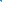 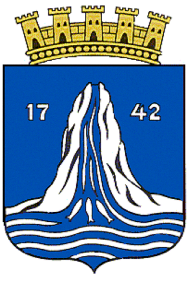 KRISTIANSUND KOMMUNE Allanengen skole                                         Kristiansund 29.06.23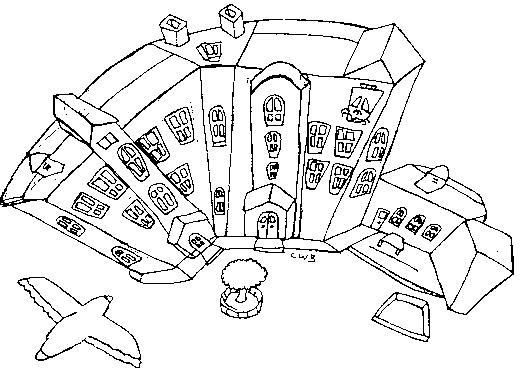 